Define CLR.3 - Vaishalinagar	2 – VaishalinagarNr. Amrapali Railway Crossing	Nr. Amrapali Railway Crossing, Raiya road,		Raiya Road,Rajkot – 360001	Rajkot - 360001Ph. No- 2471645	Ph.No–(0281)2440478,2472590QUESTION BANK - BSCIT Sem-4SUBJECT: PROGRAMMING with C#.NetDefine FCL/ BCL.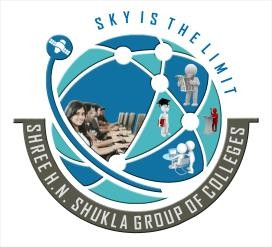 What is Namespace?Define Assembly and Meta Data.Differentiate Console and Windows Application.What is JIT? Explain types of JIT.Explain Features of .Net Framework.Differentiate Managed and Unmanaged Code.Explain Different versions of Microsoft Visual Studio. 10.Explain IDE of Microsoft Visual Studio.11.Write Short Note on Different Components of IDE. 12.Explain .Net Framework.Define Boxing and UnBoxing.Explain Data Types. What is Value and Reference Type?List out operators and explain Arithmetic, Relational and Bitwise. 16.List out decision Control structures and explain Nested if.17.What is Loop? List out loop structures and explain for and foreach loop. 18.What is Array? Explain types of array and explain jagged array with example. 19.Define class and object.Differentiate static and non-static members. What is Constructor? Explain Constructor OverloadingExplain Sealed class with example. 22.Explain Inheritance and Encapsulation.23.Differentiate Method Overloading and Method Overriding. 24.Explain Abstract Class.Explain methods with “ref” and “out” parameters.What is inheritance? List out types of inheritance and explain with example. 27.What is interface? Explain Inheriting of interface.28.What is Constructor? Explain Constructor Overloading. 29.What is Indexer?30.Define pointer. 31.Define Delegate3 - Vaishalinagar	2 – VaishalinagarNr. Amrapali Railway Crossing	Nr. Amrapali Railway Crossing, Raiya road,		Raiya Road,Rajkot – 360001	Rajkot - 360001Ph. No- 2471645	Ph.No–(0281)2440478,2472590QUESTION BANK - BCA Sem-4SUBJECT: PROGRAMMING with C#.Net32.Differentiate Stack and Queue 33.Differentiate Array List and Sorted List 34.Explain Hastable35.Explain Single and Multicasting Delegate with example. 36.Explain event delegate with example.37.Explain Button and Label. 38.Differentiate radiobutton and checkbox. 39.Differentiate Panel and GroupBox.40.Explain MessageBox class with all types of show() method. 41.Explain Scrollbar and Timer.Explain Menu Control.Explain Concept of Inheriting a form.What is Dialog Box? Explain all types of dialog box with example. 45.Explain MDI Concept with Notepad.46.Differentiate Data Reader and Data Adapter. 47.Explain Connection Object with example.48.Differentiate Data Providers in ADO.NET. 49.Explain Data View, Data Relation.50.What is Data Binding? Explain with example. 51.Explain Gridview control.52.Differentiate and explain Connected and Disconnected Architecture. 53.Define Crystal Report.54.List out types of crystal report and explain with example. 55.Explain steps to create crystal report.Explain Summary in crystal report.List out types of crystal report and explain with example. 58.Explain steps to create crystal report.Explain Summary in crystal report.What is set up project? How to create set up project? 61.Explain File System Editor.62.Explain User Interface Editor. 63.Explain Launch Conditions Editor.